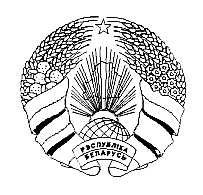 Об участии в проекте «Зеленые школы»На основании Положения о реализации образовательного проекта «Зеленые школы», с целью формирования высокой экологической культуры воспитанников, повышения уровня экологического образования, формирования экономически грамотной воспитанниковПРИКАЗЫВАЮ: Принять участие в реализации образовательного проекта «Зеленые школы» с 21.03.2022.Назначить руководителем реализации проекта Карпинчик Т.Г., заместителя заведующего по основной деятельности.Создать инициативную группу по реализации образовательного проекта в следующем составе:направление «Биоразнообразие» - Чернышова О.А., воспитатель дошкольного образования, Чайковская М.В, воспитатель дошкольного образования;направление «Энергосбережение» - Чернышова О.А., воспитатель дошкольного образования, Тимонович Ж.В., заместитель заведующего по хозяйственной работе;направление «Водосбережение» - Чернышова О.А. воспитатель дошкольного образования, Тимонович Ж.В., заместитель заведующего по хозяйственной работе;направление «Обращение с отходами» - Чернышова О.А. воспитатель дошкольного образования, Чайковская М.В, воспитатель дошкольного образования, Тимонович Ж.В., заместитель заведующего по хозяйственной работе;направление «Мониторинг качества атмосферного воздуха» - Чернышова О.А. воспитатель дошкольного образования, Тимонович Ж.В., заместитель заведующего по хозяйственной работе;направление «Информационно-экологические мероприятия» - Чернышова О.А. воспитатель дошкольного образования,Чайковская М.В, воспитатель дошкольного образования; Борсук А.П., руководитель физического воспитания.Педагогическим работникам:предусмотреть оптимальноечередование специально организованной и нерегламентированной деятельности воспитанников при организации образовательного проекта «Зеленые школы».Заместителю заведующего по основной деятельности Карпинчик Т.Г.:          4.1.Создать вкладку на сайте учреждения «Зеленые школы», отдельно выделив в ней направление: «Биоразнообразие», «Энергосбережение», «Водосбережение», «Обращение с отходами», «Мониторинг качества атмосферного воздуха», «Информационно-экологические мероприятия по работе с местным сообществом» и наполнять содержанием, согласно реализации плана.          4.2.Разработать и разместить на сайте план мероприятий по реализации проекта «Зеленые школы». 5. Контроль за исполнением приказа возложить на заместителя заведующего по основной деятельности Карпинчик Т.Г.Заведующий                                                                                        С.А. МисюляАДДЗЕЛ ПА  АДУКАЦЫІ ПРУЖАНСКАГА РАЙВЫКАНКАМАДЗЯРЖАЎНАЯ  ЎСТАНОВА АДУКАЦЫІ “ЯСЛІ-САД № 9 Г. ПРУЖАНЫ”ЗАГАД21.03.2022   № 41г. ПружаныОТДЕЛ ПО ОБРАЗОВАНИЮ ПРУЖАНСКОГО РАЙИСПОЛКОМАГОСУДАРСТВЕННОЕ УЧРЕЖДЕНИЕ ОБРАЗОВАНИЯ «ЯСЛИ-САД № 9 Г. ПРУЖАНЫ»ПРИКАЗг. Пружаны